Documenti da presentare unitamente alla presente domanda di ammissioneentro ore le 13.00 del giorno 12/03/2021Domanda di ammissione con allegato consenso al trattamento dei dati compilati e firmati Certificazione del titolo di studio e stato occupazionaleper titoli di studio conseguiti in Italia: compilare l’Autocertificazione titolo di studio (allegata a questa Domanda di ammissione);per titoli di studio conseguiti all’interno dell’UE: presentare il titolo in originale o copia autentica accompagnata da traduzione ufficiale in lingua italiana, rilasciata dalla competente Autorità;per titoli di studio conseguiti all’esterno dell’UE: presentare il titolo originale o copia autentica di originale legalizzato o con apostille, accompagnato dalla traduzione giurata in italiano;Documentazione attestante la data di rilascio della Dichiarazione di Immediata Disponibilità (DID) al Centro per l’Impiego di competenza in corso di validità (es. copia DID, attestazione status occupazionale, patto di servizio). Si ricorda che a seguito della DGR. della DGR 2830 del 30/12/2013, pubblicata nel BUR Veneto il 04/02/2014, dal primo gennaio 2014 la DID dovrà essere confermata ogni 6 mesi, fatta eccezione per gli iscritti alle categorie protette.Fotocopia fronte retro carta d’identità in corso di validitàFotocopia codice fiscaleCurriculum vitaeFotocopia permesso di soggiorno (se cittadino/a straniero/a)Per eventuali dubbi o domande per la compilazione dei modelli, si invita a contattare la sede di Verona ai seguenti recapiti: 045 9209989   verona@enacveneto.it Ricordiamo che i nostri uffici sono aperti al pubblico esclusivamente su appuntamento preventivamente concordatoCome è giunto a conoscenza di questo progetto? Dal nostro sito internet: http://enacveneto.it/veronaDalla nostra pagina FacebookTramite pubblicità su InstagramTramite la newsletter settimanale di Fondazione Enac VenetoÈ stato informato telefonicamente o tramite email da un operatore di Fondazione Enac VenetoRecandosi presso il Centro Informagiovani di …………………….Recandosi presso il Centro per l’Impiego di ……………………….Da newsletter della Città dei mestieriDa informazioni acquisite presso la Regione/Provincia/Comune (uffici informazioni, call center, numero verde, fiere, ecc. ...) specificare: ………………………………….Da amici e conoscenti o parentiDa sindacati e associazioni di categoriaDal sito di https://www.infojobs.it/Altro (specificare anche se si tratta di altro sito web): ...............................................................…Data __________________Firma del dichiarante ________________________________________INFORMATIVA AL TRATTAMENTO DEI DATI PERSONALIIl Regolamento UE n. 679/2016 (GDPR) prevede la disciplina per la tutela delle persone rispetto al trattamento dei dati personali.Nel rispetto della normativa indicata, FONDAZIONE ENAC VENETO CFP CANOSSIANO tratta i dati personali secondo i principi di correttezza, liceità e trasparenza e di tutela della Vs. riservatezza e dei Vs. diritti.LA NOSTRA PRIVACY POLICY IN BREVE PER GLI ISCRITTI A CORSI/PROGETTI FINANZIATI GESTITI DA FONDAZIONE ENAC VENETO C.F.P. CANOSSIANOLA NOSTRA PRIVACY POLICY IN DETTAGLIOQUAL E’ IL CICLO DI VITA GENERALE DEI DATI PERSONALI?DATI PERSONALI OGGETTO DI TRATTAMENTO, FINALITA’ E CONDIZIONI DI LICEITA’ DEL TRATTAMENTOIl ciclo di vita dei dati personali descrive il momento in cui FONDAZIONE ENAC VENETO CFP CANOSSIANO inizia a trattare i dati personali, quali sono le finalità e le modalità del trattamento e il periodo di conservazione.CON QUALI MODALITA’ VENGONO TRATTATI I DATI PERSONALI?Il trattamento dei Vostri dati potrà essere effettuato mediante strumenti sia informatici che manuali, nell’osservanza di tutte le misure tecniche e organizzative predisposte dal Titolare del trattamento per garantire la sicurezza e la riservatezza delle informazioni.Nel caso di utilizzo di social e cloud i dati potranno essere comunicati anche a paesi terzi. L’eventuale trasferimento avverrà in ogni caso nel rispetto delle garanzie appropriate e opportune ai fini del trasferimento ai sensi della normativa applicabile.CHI TRATTA I DATI PERSONALI?I Vostri dati sono trattati dai soggetti interni autorizzati al trattamento appositamente formati, che saranno comunque tenuti al segreto professionale ed alla massima riservatezza sugli stessi.Qualora la Vostra iscrizione abbia come oggetto un progetto/corso finanziato da Regione Veneto e diventiate destinatari effettivi dello stesso, il titolare del trattamento dei Vostri dati personali è Regione Veneto e Fondazione ENAC Veneto C.F.P. Canossiano agisce in qualità di Responsabile del trattamento dei dati ex art. 28 del GDPR 679/2016. L’informativa completa rilasciata da Regione Veneto è consultabile e scaricabile dalla pagina https://www.enacveneto.it/info-privacy. FONDAZIONE ENAC VENETO mantiene la titolarità del trattamento dei dati per le finalità descritte in tabella al punto 1 per tutti i trattamenti necessari alla gestione contabile e amministrativa del progetto/corso da parte di FONDAZIONE ENAC VENETO.Possono trattare i dati, in base a specifichi incarichi e competenze, i seguenti soggetti esterni debitamente autorizzati:Organismo di Vigilanza, Consiglio di Amministrazione, Revisoree i seguenti soggetti incaricati in qualità di Responsabili del trattamento:Professionisti e Società di servizi per l’amministrazione e gestione aziendale che operino per conto dell’Ente scrivente (a titolo esemplificativo: servizio di contabilità, enti gestori del sito internet e della pagina social network, società informatica che gestisce il sistema ERP dell’ente)  Partner coinvolti nell’erogazione delle attività del progetto finanziato oggetto dell’iscrizione. I vostri dati potranno essere trattati dal contitolare ENAC ENTE NAZIONALE CANOSSIANO (di seguito ENAC) che, nell’ambito delle proprie attività istituzionali, promuove servizi formativi e di orientamento in partenariato con FONDAZIONE ENAC VENETO. La contitolarità è regolamentata da un accordo tra le parti che l’interessato può richiedere di visionare contattando FONDAZIONE ENAC VENETO CFP CANOSSIANO oppure ENAC all’indirizzo e-mail: enac@enac.org. CHI POTRA’ CONOSCERE I DATI PERSONALI?I Vostri dati, nell’ambito dell’esecuzione del contratto, saranno oggetto di comunicazione a:INPS, INAIL, Direzione Provinciale del Lavoro, Uffici Ministeriali, Uffici Fiscali per gli obblighi di assicurazione e comunicazione obbligatoria, Centri per l’Impiego e servizi sociali che hanno eventualmente in carico l’interessato per comunicazioni obbligatorie;Regione Veneto e/o Ente Finanziatore dell’attività (compresi eventuali ispettori incaricati dal FSE all’interno dell’Unione Europea) per gli obblighi di gestione e rendicontazione del progetto finanziato oggetto dell’iscrizione;Società di revisione eventualmente incaricate da Fondazione ENAC Veneto C.F.P. Canossiano o da Regione Veneto e/o Ente Finanziatore dell’attività preposte alle ispezioni rendicontative;Istituti di credito per gli adempimenti connessi ai pagamenti delle indennità di partecipazione/rimborsi ove previsti;Aziende, enti, agenzie per il lavoro per svolgere gli eventuali servizi per il lavoro (incrocio domanda offerta) obbligatoriamente previsti all’interno del progetto e, nel caso di adesione al nostro servizio di incrocio domanda offerta (facoltativo), anche extra progetto per comunicare il profilo dell’interessato ad aziende con posizioni di lavoro aperte.I Vostri dati, limitatamente alle fotografie delle attività che possono ritrarre l’effigie della Vostra persona e/o vostro nome e cognome, previo Vostro specifico consenso, potranno essere pubblicati e diffusi tramite:sito internet di FONDAZIONE ENAC VENETO C.F.P. CANOSSIANO e/o pagine social network intestate all’enteopuscoli, brochure, pieghevoli informativi e/o pubblicitari delle attivitàAi suddetti soggetti non verranno comunicati dati al di fuori di quelli espressamente necessari per lo svolgimento degli specifici compiti ad essi affidati.QUALI SONO I MIEI DIRITTI PRIVACY E A CHI DEVO RIVOLGERMI?In relazione ai predetti trattamenti, l’interessato può esercitare tutti i diritti di cui agli articoli 12-22 del Regolamento Europeo n. 679/2016.  L’interessato può contattare Fondazione ENAC Veneto C.F.P. Canossiano tramite:raccomandata A/R alla sede legale di Via San Giuseppe, 11 – 37123 Verona (VR)e-mail all’indirizzo info@enacveneto.it             DOMANDA DI AMMISSIONE PER IL PROGETTO  6413-0001-526-2020E-QUALITY - Percorsi di digitalizzazione per un'occupazione femminile di qualitàIl/La sottoscritto/aDOMANDA DI AMMISSIONE PER IL PROGETTO  6413-0001-526-2020E-QUALITY - Percorsi di digitalizzazione per un'occupazione femminile di qualitàIl/La sottoscritto/aDOMANDA DI AMMISSIONE PER IL PROGETTO  6413-0001-526-2020E-QUALITY - Percorsi di digitalizzazione per un'occupazione femminile di qualitàIl/La sottoscritto/anato/a ililGENERE:     maschio       femminaGENERE:     maschio       femminaGENERE:     maschio       femminaRESIDENZA ComuneProv.Capin viain vian.DOMICILIO ComuneProv.Capin viain vian.TelefonoCellulareCellulareE-mailE-mailE-mailCodice FiscaleCittadinanzaCittadinanzaTitolo di studioNessun titolo/Licenza elementareLicenza mediaQualifica professionale Diploma di scuola media superioreLaurea e successive specializzazioniTitolo post-diploma non universitario Diploma di scuola media superioreLaurea e successive specializzazioniTitolo post-diploma non universitarioChiede di essere ammesso/a al percorso:Percorso competenze digitali YOUTUBE E VIDEO EDITING – ED.VERONAPercorso competenze digitali YOUTUBE E VIDEO EDITING – ED.VERONAA cura dell’ente proponente:COGNOME NOME dell’operatore: __________________________________________Data _________________Firma dell’operatore per accettazione _______________________________________AUTOCERTIFICAZIONE (Art. 46 - lettera r, s, t - D.P.R. 28 dicembre 2000, n. 445) La Sottoscritta_____________________________ CF. _________________________nata a _______________________________________ (_____) il ___/___/________, residente a _____________________________________________________ (_____) in _____________________________________________________________ n° ___ domiciliata a ___________________________________________________ (_____) in ___________________________________________________________ n° _____
consapevole che in caso di dichiarazione mendace sarà punita ai sensi del Codice Penale secondo quanto prescritto dall’art. 76 del D.P.R. 445/2000 e che, inoltre qualora dal controllo effettuato emerga la non veridicità del contenuto di taluna delle dichiarazioni rese, decadrà dai benefici conseguenti al provvedimento eventualmente emanato sulla base della dichiarazione non veritiera (art. 75 d.p.r. n.445/2000), dichiara di essere informato, ai sensi e per gli effetti di cui all’art. 13 del D.L.gsl 196/2003  e ai sensi degli artt. 13 e 14 del GDPR (Regolamento UE 2016/679), che i dati personali raccolti saranno trattati, anche con strumenti informatici, esclusivamente nell’ambito del procedimento per il quale la presente dichiarazione viene resa.DICHIARA:di essere in possesso del seguente titolo di studio: _____________________________________________________________________conseguito presso _____________________________________________________ in data __________________________Il Titolare del trattamento è: FONDAZIONE ENAC VENETO CFP CANOSSIANO Sede legale: Via San Giuseppe, 11 – 37123 Verona (VR)Per maggiori informazioni è possibile inviare un messaggio all’indirizzo mail: info@enacveneto.it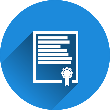 I dati personali sono le informazioni riguardanti una persona fisica identificata o identificabile (“interessato”).FONDAZIONE ENAC VENETO CFP CANOSSIANO tratta i dati personali dell’interessato:- in esecuzione di un contratto - per obblighi di legge, ovvero l’iscrizione ad un progetto finanziato oggetto dell’iscrizione;- previo consenso per l’inserimento in mailing list dei dati di contatto al fine di trasmettere comunicazioni circa le attività dell’ente per fornire un servizio di incrocio domanda-offertaper promuovere e diffondere i risultati dell’attività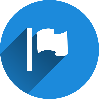 FONDAZIONE ENAC VENETO CFP CANOSSIANO è il “Titolare del trattamento” e ha predisposto delle misure tecniche e organizzative adeguate per proteggere i dati personali.Per i dati strettamente necessari allo svolgimento delle attività finanziate dalla Regione Veneto, FONDAZIONE ENAC VENETO CFP CANOSSIANO agisce in qualità di Responsabile del trattamento dei dati personali ex art. 28 GDPR 679/2016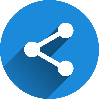 I dati personali raccolti per l’attuazione del contratto:vengono comunicati a terzi in Italia e all’interno dell’Unione Europea in adempimento ad obblighi di legge e contrattuali: INAIL, Dir. Prov. del Lavoro o Uff. Ministero, Regione Veneto e/o enti finanziatori del progetto, imprese, società di revisione, istituti di credito, istituti assicurativi; eventuali servizi sociali che hanno in carico l’interessato; previo consenso ad aziende, enti e agenzie per il lavoro interessate al profilo dell’interessato per eventuali posizioni di lavoro aperte (nel caso di iscrizione al nostro servizio di incrocio domanda – offerta di lavoro)vengono diffusi, solo previo consenso specifico, per la promozione delle attività, sul sito web dell’Ente e sui profili social e/o tramite opuscoli, brochure, pieghevoli informativi e/o pubblicitari.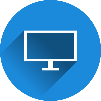 Il “trattamento” consiste in operazioni compiute con strumenti informatici o telematici per raccogliere, organizzare e conservare i dati personali.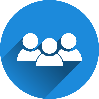 Nel trattamento dei dati personali FONDAZIONE ENAC VENETO CFP CANOSSIANO è aiutata da alcuni “responsabili del trattamento” e da alcuni “soggetti interni autorizzati”, che ricevono una formazione dedicata per garantire la riservatezza e la privacy.Contitolare del trattamento è ENAC Ente Nazionale Canossiano, associazione a cui FONDAZIONE ENAC VENETO CFP CANOSSIANO aderisce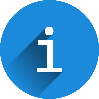 Per ottenere maggiori informazioni sul trattamento dei dati personali operato da FONDAZIONE ENAC VENETO CFP CANOSSIANO leggi l’informativa completa o visita la pagina del nostro sito dedicata:https://www.enacveneto.it/info-privacyACQUISIZIONE DEL CONSENSO:ACQUISIZIONE DEL CONSENSO:Io sottoscritto (cognome e nome) ____________________________________________________________Io sottoscritto (cognome e nome) ____________________________________________________________nato/a a ___________________________________________ (prov.) ______ il ________________________nato/a a ___________________________________________ (prov.) ______ il ________________________Dichiaro di aver ricevuto completa informativa ai sensi degli artt. 13 e 14 del GDPR (Regolamento UE 2016/679) ed esprimo il consenso al trattamento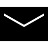 dei miei dati di contatto per finalità di marketing diretto (iscrizione alla mailing list) al fine di conoscere le iniziative realizzate da Fondazione ENAC Veneto C.F.P. Canossiano in autonomia o in partenariato o co-gestione con altri enti:Dichiaro di aver ricevuto completa informativa ai sensi degli artt. 13 e 14 del GDPR (Regolamento UE 2016/679) ed esprimo il consenso al trattamentodei miei dati di contatto per finalità di marketing diretto (iscrizione alla mailing list) al fine di conoscere le iniziative realizzate da Fondazione ENAC Veneto C.F.P. Canossiano in autonomia o in partenariato o co-gestione con altri enti:□ presto il consenso□ nego il consensoFirma __________________________________e alla pubblicazione e diffusione di fotografie e riprese dove potrò essere ritratto e che rappresentano momenti di svolgimento dell’attività: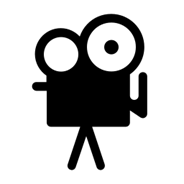 e alla pubblicazione e diffusione di fotografie e riprese dove potrò essere ritratto e che rappresentano momenti di svolgimento dell’attività:sul sito internet di Fondazione ENAC Veneto C.F.P. Canossiano, come specificato nell’informativasul sito internet di Fondazione ENAC Veneto C.F.P. Canossiano, come specificato nell’informativa□ presto il consenso□ nego il consensoFirma __________________________________sulle pagine Social intestate a Fondazione ENAC Veneto C.F.P. Canossiano, come specificato nell’informativasulle pagine Social intestate a Fondazione ENAC Veneto C.F.P. Canossiano, come specificato nell’informativa□ presto il consenso□ nego il consensoFirma __________________________________su opuscoli, brossure, pieghevoli informativi dei risultati di progetto e/o finalizzati a promuovere le attività dell’Ente, come specificato nell’informativasu opuscoli, brossure, pieghevoli informativi dei risultati di progetto e/o finalizzati a promuovere le attività dell’Ente, come specificato nell’informativa□ presto il consenso□ nego il consensoFirma __________________________________Iscrizione facoltativa al servizio di incrocio domanda offerta di lavoro (extra progetto) e ACQUISIZIONE DEL CONSENSO:Iscrizione facoltativa al servizio di incrocio domanda offerta di lavoro (extra progetto) e ACQUISIZIONE DEL CONSENSO:□ Dichiaro di aderire al servizio di incrocio domanda offerta di lavoro promosso dall’ente FONDAZIONE ENAC VENETO, accreditato in Regione Veneto nell’ambito dei Servizi per il Lavoro. A tal fine dichiaro di aver ricevuto completa informativa ai sensi degli artt. 13 e 14 del GDPR (Regolamento UE 2016/679) ed esprimo il consenso alla comunicazione dei miei dati personali ad aziende, enti e agenzie per il lavoro interessate al profilo dell’interessato per eventuali posizioni di lavoro aperte:□ Dichiaro di aderire al servizio di incrocio domanda offerta di lavoro promosso dall’ente FONDAZIONE ENAC VENETO, accreditato in Regione Veneto nell’ambito dei Servizi per il Lavoro. A tal fine dichiaro di aver ricevuto completa informativa ai sensi degli artt. 13 e 14 del GDPR (Regolamento UE 2016/679) ed esprimo il consenso alla comunicazione dei miei dati personali ad aziende, enti e agenzie per il lavoro interessate al profilo dell’interessato per eventuali posizioni di lavoro aperte:□ presto il consenso□ nego il consensoFirma __________________________________Luogo e data ______________________________________________________________________________Luogo e data ______________________________________________________________________________Quali dati personali trattiamo?Perché li trattiamo (finalità e base giuridica)?Cosa succede se non possiamo trattare i dati?Per quanto tempo li trattiamo?Dati anagraficiDati di contattoDati fiscaliTitolo di studioCurriculum VitaeIl trattamento è necessario per adempiere agli obblighi legali e contrattuali legati all’iscrizione al progetto finanziato oggetto dell’iscrizione. I dati contenuti nel CV saranno trattati anche nel caso di adesione facoltativa al nostro servizio di incrocio domanda e offerta.L’eventuale rifiuto di rispondere, al momento della raccolta delle informazioni, o l’eventuale diniego di trattamento dei dati, comporta per il titolare l’oggettiva impossibilità di adempiere agli obblighi contrattuali: l’interessato non sarà iscritto al progetto finanziato e/o non potrà usufruire del servizio di incrocio domanda offertaI dati verranno trattati per 10 anni dall’ultimo pagamento avvenuto nell’ambito del progetto finanziato oggetto dell’iscrizione per necessità di prova e documentazione a fini fiscali/tributari e contabili e ai fini di rendicontazione/ verifica nei confronti degli Enti che finanziano o riconoscono il progetto finanziato oggetto dell’iscrizione.Stato occupazionalePosizione lavorativaSostegno al redditoStato FamigliaIl trattamento è necessario per adempiere agli obblighi legali e contrattuali legati all’iscrizione al progetto finanziato qualora tali dati costituiscano requisito obbligatorio di accesso all’iniziativa o siano necessari per svolgere i servizi per il lavoro previsti nel progetto.L’eventuale rifiuto di rispondere, al momento della raccolta delle informazioni, o l’eventuale diniego di trattamento dei dati, comporta per il titolare l’oggettiva impossibilità di adempiere agli obblighi contrattuali: l’interessato non sarà iscritto al progetto finanziato e/o non potrà usufruire del servizio di incrocio domanda offertaI dati verranno trattati per 10 anni dall’ultimo pagamento avvenuto nell’ambito del progetto finanziato oggetto dell’iscrizione per necessità di prova e documentazione a fini fiscali/tributari e contabili e ai fini di rendicontazione/ verifica nei confronti degli Enti che finanziano o riconoscono il progetto finanziato oggetto dell’iscrizione.Dati di carattere sanitario/sociale Il trattamento è necessario per adempiere agli obblighi legali e contrattuali legati all’iscrizione al progetto finanziato qualora tali dati costituiscano requisito obbligatorio di accesso all’iniziativa o siano necessari per svolgere i servizi per il lavoro previsti nel progetto.L’eventuale rifiuto di rispondere, al momento della raccolta delle informazioni, o l’eventuale diniego di trattamento dei dati, comporta per il titolare l’oggettiva impossibilità di adempiere agli obblighi contrattuali: l’interessato non sarà iscritto al progetto finanziato e/o non potrà usufruire del servizio di incrocio domanda offertaI dati verranno trattati per 10 anni dall’ultimo pagamento avvenuto nell’ambito del progetto finanziato oggetto dell’iscrizione per necessità di prova e documentazione a fini fiscali/tributari e contabili e ai fini di rendicontazione/ verifica nei confronti degli Enti che finanziano o riconoscono il progetto finanziato oggetto dell’iscrizione.Situazione Economica (ISEE)Il trattamento è necessario per adempiere agli obblighi legali e contrattuali legati all’iscrizione al progetto finanziato per consentire all’interessato di usufruire di agevolazioni economiche previste.L’eventuale rifiuto di rispondere, al momento della raccolta delle informazioni, o l’eventuale diniego di trattamento dei dati, comporta per il titolare l’oggettiva impossibilità di offrire all’interessato le agevolazioni economiche cui ha diritto.I dati verranno trattati per 10 anni dall’ultimo pagamento avvenuto nell’ambito del progetto finanziato oggetto dell’iscrizione per necessità di prova e documentazione a fini fiscali/tributari e contabili e ai fini di rendicontazione/ verifica nei confronti degli Enti che finanziano o riconoscono il progetto finanziato oggetto dell’iscrizione.Dati di rendimento del corso di formazioneAttestato di frequenza e/o partecipazioneIl trattamento è necessario per adempiere agli obblighi legali e contrattuali legati all’iscrizione al progetto finanziato e alla gestione dell’attività.L’eventuale diniego di trattamento dei dati comporta per il titolare l’oggettiva impossibilità di adempiere agli obblighi contrattuali.I dati verranno trattati per 10 anni dall’ultimo pagamento avvenuto nell’ambito del progetto finanziato oggetto dell’iscrizione per necessità di prova e documentazione a fini fiscali/tributari e contabili e ai fini di rendicontazione/ verifica nei confronti degli Enti che finanziano o riconoscono il progetto finanziato oggetto dell’iscrizione.Dati di rendimento del corso di formazioneAttestato di qualifica professionale (ove previsto), certificazioni, patentiniIl trattamento è necessario per adempiere agli obblighi legali e contrattuali legati all’iscrizione al progetto finanziato e alla gestione dell’attività.L’eventuale diniego di trattamento dei dati comporta per il titolare l’oggettiva impossibilità di adempiere agli obblighi contrattuali.I dati vengono conservati per un periodo di tempo illimitato, come imposto dal Ministero dell’Istruzione.Fotografie e ripreseIl trattamento, previo specifico consenso, è finalizzato a testimoniare o promuovere le attività svolte tramite opuscoli informativi, brochure, pieghevoli o pubblicazione e diffusione sui siti internet o le pagine web di social network intestate al titolare del trattamento.Il conferimento del consenso all’uso di tali immagini è facoltativo e non preclude l’iscrizione al progetto finanziato oggetto dell’iscrizione.I dati vengono trattati per 5 anni dalla conclusione del percorso formativo o progetto con possibilità di rinnovare il consenso a scadenza.Dati anagraficiDati di contattoIl trattamento previsto previo consenso è finalizzato all’invio di informazioni commerciali (marketing diretto) relative a servizi per il lavoro e proposte formative attuate dall’Ente scrivente (che potrebbe agire anche come partner di altri Enti nell’ambito progetti finanziati). Il consenso vale ai fini di marketing diretto solo nei confronti del Titolare scrivente.Il Titolare potrà inviare informazioni commerciali relative servizi direttamente gestiti, analoghi a quelli già fruiti dall’interessato (soft spam) senza consenso, alle coordinate di posta elettronica fornite dall’interessato nel contesto d’iscrizione ad un precedente servizio (fermo restando il diritto di opposizione)Il mancato consenso non preclude la partecipazione al corso ma genera l’impossibilità di ricevere informazioni sui servizi formativi e di incrocio domanda offerta di lavoro proposti dall’Ente scrivente. E’ prevista la possibilità per l’interessato di richiedere la cancellazione dalla mailing listI dati vengono trattati per 5 anni dalla conclusione del percorso formativo o progetto con possibilità di rinnovare il consenso a scadenza.L’interessato del trattamento ha il diritto di chiedere al Titolare del trattamento:L’accesso ai propri dati personali;La rettifica o la cancellazione dei dati personali;La limitazione del trattamento che lo riguardano;L’opposizione al trattamento dei dati personali;Con riferimento ai dati personali trattati con modalità automatizzate, il diritto alla portabilità dei dati.L’interessato ha il diritto di proporre reclamo al Garante per la protezione dei dati personali. Per avere maggiori informazioni sul diritto di proporre reclamo si può visitare la seguente pagina web: https://goo.gl/GLbTN9